AL DIRIGENTE SCOLASTICO DELL’IC VIA POPPEA SABINARICHIESTA di ATTIVITA’ DIDATTICA IN PRESENZAI sottoscritti ………………………………………………………………………………………………..…………………………………………………………………………………………………Genitori dell’alunno/a   DVA ( diversamente abile)   con Bisogni Educativi Speciali …………………………………………………………………………………………………Classe ……………………Sezione …………………ordine di scuola………………………..RICHIEDONOla didattica in presenza per il/la proprio/a figlio/a già destinatario di PEI/PDP, al fine di mantenere una relazione educativa che realizzi l’effettiva inclusione scolastica degli alunni previa valutazione dei singoli casi da parte degli Organi della Scuola, "contemperando le esigenze formative dell’alunno declinate nello specifico percorso educativo individualizzato o percorso didattico personalizzato - articolato sulla base della particolare condizione soggettiva dell’alunno/a - con le fondamentali misure di sicurezza richieste dal DPCM del 2 marzo 2021 a tutela del diritto alla salute"Data…………………………………….Firma…………………………………………….…………………………………………….In caso di irreperibilità di un genitore:Io sottoscritto genitore……………………………………………………..  dell’alunno/a …………………………………………………………………………………………………………frequentante la classe/sez. ……………………….della Scuola ………….dichiaro  sotto la mia personale responsabilità  l’irreperibilità/impossibilità  di firmare dell’altro genitore  e assumo  le responsabilità relative alla presente richiesta di frequenza in presenza.                                                                                                                                                             Firma del genitore   ………………………………………………. Luogo e data………………………………..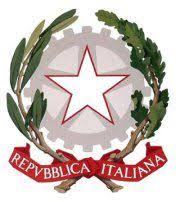 Ministero dell’IstruzioneUfficio Scolastico Regionale per il LazioI.C. VIA POPPEA SABINAViale Ratto delle Sabine, 3 - 00131 ROMA - Tel. 0641404596C.F. 96418990584 - Cod. Meccanografico RMIC8G800RCodice Univoco ufficio: K96NBC Mail: rmic8g800r@istruzione.it   PEC rmic8g800r @pec.istruzione.itSito web: www.icviapoppeasabina.edu.it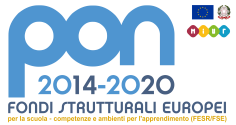 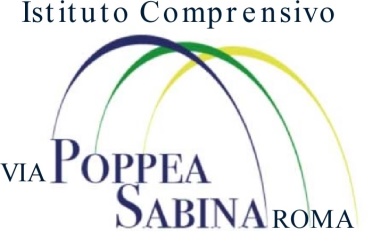 